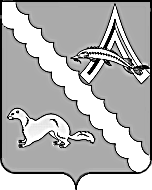 АДМИНИСТРАЦИЯ АЛЕКСАНДРОВСКОГО РАЙОНАТОМСКОЙ ОБЛАСТИПОСТАНОВЛЕНИЕ10.01.2020                                                                                                                              № 6 с. АлександровскоеОб утверждении Положения о сетевом издании «Официальный сайт органов местного самоуправления Александровского района Томской области»В соответствии с Федеральным законом от 06.10.2003 № 131-ФЗ «Об общих принципах организации местного самоуправления в Российской Федерации», Законом Российской Федерации от 27.12.1991 № 2124-1 «О средствах массовой информации», в целях обеспечения доступа к информации о деятельности органов местного самоуправления Александровского района Томской области,ПОСТАНОВЛЯЮ:Утвердить Положение о сетевом издании «Официальный сайт органов местного самоуправления Александровского района Томской области» согласно приложению к настоящему постановлению.Настоящее постановление вступает в силу с даты его подписания.Разместить настоящее постановление на официальном сайте органов местного самоуправления Александровского района Томской области.Контроль за исполнением настоящего постановления возложить на управляющего делами Администрации района М.В. Кауфман.Глава Александровского района                                                                        В.П. МумберКлимова А.А.26035Рассылка: Монаковой Л.М., М.В. Кауфман, Климова А.А.Приложение к постановлению Администрации Александровского района Томской области от 10.01.2020 № 6Положение о сетевом издании «Официальный сайт органов местного самоуправления Александровского района Томской области»Настоящее Положение о сетевом издании «Официальный сайт органов местного самоуправления Александровского района Томской области» определяет статус, цели и порядок функционирования сетевого издания «Официальный сайт органов местного самоуправления Александровского района Томской области» (далее – Сетевое издание).Сетевое издание является муниципальным информационным ресурсом и официальным источником информации о деятельности органов местного самоуправления муниципального образования «Александровский район».Выпуск Сетевого издания осуществляется в целях:обеспечения доступа граждан и организаций к информации о деятельности органов местного самоуправления муниципального образования «Александровский район», в том числе к муниципальным нормативным правовым актам и иной правовой информации органов местного самоуправления муниципального образования «Александровский район»;обеспечения участия населения в осуществлении местного самоуправления на территории муниципального образования «Александровский район»;официального опубликования (обнародования) муниципальных нормативных правовых актов.Сетевое издание распространяется на русском языке.Доступ к Сетевому изданию осуществляется по адресу в информационно- телекоммуникационной сети Интернет http://alsadm.ru.Доступ к Сетевому изданию является бесплатным.Порядок опубликования информации в Сетевом издании, а также периодичность и сроки ее обновления определяются муниципальными нормативными правовыми актами.Учредителем Сетевого издания является Администрация Александровского района Томской области (далее – Учредитель).Редакция Сетевого издания (далее - Редакция) не является юридическим лицом. Функции Редакции осуществляют уполномоченные  сотрудники Администрации Александровского района Томской области и иных органов местного самоуправления муниципального образования «Александровский район». Формирование Редакции и назначение главного редактора осуществляется распоряжением Администрации Александровского района Томской области.Права и обязанности Учредителя и Редакции определяются Уставом Редакции. Устав Редакции принимается на общем собрании членов Редакции большинством голосов при наличии не менее двух третей состава Редакции и утверждается Учредителем. Изменения и дополнения в Устав Редакции вносятся Учредителем по собственной инициативе и по предложению Редакции.Редакция осуществляет следующие функции по обеспечению деятельности Сетевого издания:а) определяет концепцию Сетевого издания, включая решение вопросов содержания и оформления (структуры, дизайна) Сетевого издания;б) осуществляет сбор и размещение в Сетевом издании информации о деятельности органов местного самоуправления муниципального образования «Александровский район», принимает решение об отнесении информации к соответствующему тематическому разделу;в) обеспечивает организационно-правовое сопровождение деятельности Сетевого издания, разрабатывает нормативные правовые акты соответствующей тематики;г) осуществляет взаимодействие с органами местного самоуправления и сторонними организациями по вопросам размещения документов и материалов в Сетевом издании.12. Право на выпуск Сетевого издания под заявленным при его регистрации названием (право на название) принадлежит Учредителю. В случае смены Учредителя Сетевое издание продолжает свою деятельность после перерегистрации в установленном законом порядке. В случае реорганизации Учредителя его права и обязанности в полном объеме переходят к правопреемнику. В случае ликвидации Учредителя его права и обязанности переходят в соответствии с решением о ликвидации Учредителя.13. Выпуск Сетевого издания может быть прекращен или приостановлен только по решению Учредителя либо судом в порядке гражданского судопроизводства по иску регистрирующего органа.